ΕΛΛΗΝΙΚΗ ΔΗΜΟΚΡΑΤΙΑ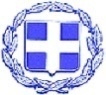       ΔΗΜΟΣ ΛΕΥΚΑΔΑΣ    ΓΡΑΦΕΙΟ ΔΗΜΑΡΧΟΥΛευκάδα, 14/3/2022ΑΝΑΚΟΙΝΩΣΗ ΗΜΕΡΑ ΚΟΙΝΟΥΟ Δήμαρχος Λευκάδας, λόγω υπηρεσιακών αναγκών θα μετακινηθεί στην Αθήνα την Πέμπτη και Παρασκευή 17-18 Μαρτίου.  Ως εκ τούτου, η ώρα κοινού αναστέλλεται για την επόμενη εργάσιμη Παρασκευή, 1 Απριλίου 2022 και ώρες 10:00πμ - 13:00μμ.						ΑΠΟ ΤΟ ΓΡΑΦΕΙΟ ΔΗΜΑΡΧΟΥ